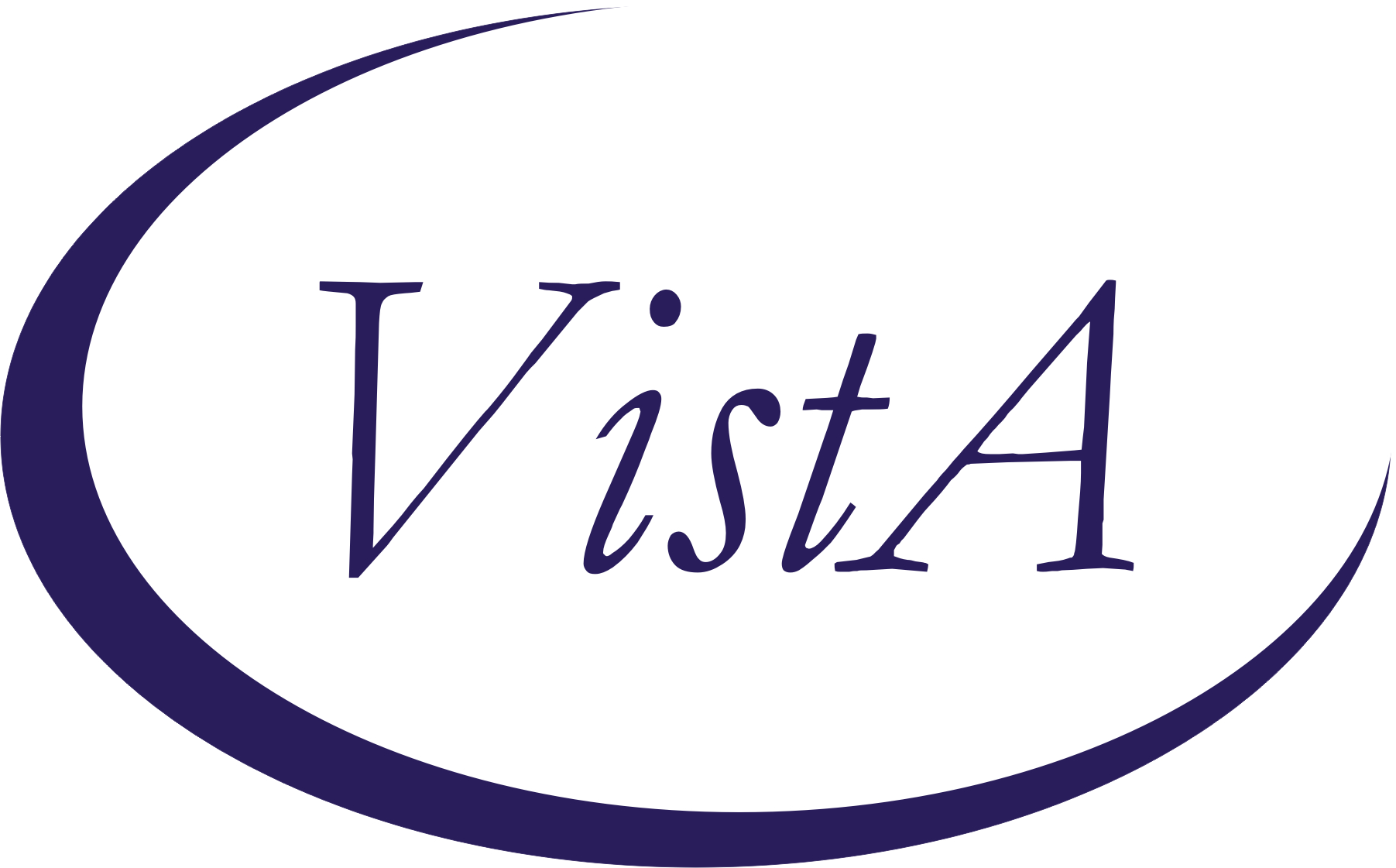 Update _2_0_158Clinical RemindersVA-TELE URGENT CAREInstall GuideNovember 2020Product DevelopmentOffice of Information TechnologyDepartment of Veterans AffairsTable of ContentsIntroduction	1Install Details	2Install Example	2Post Installation	5IntroductionThis template will be used for Tele Urgent Care clinics that provide on demand virtual urgent care to Veterans who are referred and who self-refer for virtual urgent care. It will also be used for triage consultation which is a type of e-consult service provided to RNs in the call centers.  The providers will be experienced in triage and urgent care and their setting may be urgent care clinics, EDs or they may be teleworking. The template will be completed by MDs, DOs, NPs and PAs with an urgent care skillset for all patients seen in the Tele Urgent Care clinic. Data is being collected from the health factors and used to track our visit characteristics and outcomes on a dashboard.  We are using the data to improve our emergent and urgent care of at home Veterans or other non-VA settings including nursing facilities.  Per the National Program Office for Emergency Medicine, Specialty Care Services, this template is mandatory for use at all VA sites with Emergency and Urgent Care departments.  For clinical questions, contact (Redacted).UPDATE_2_0_158 contains 1 Reminder Exchange entry: UPDATE_2_0_158 VA-TELE URGENT CARE NOTEThe exchange file contains the following components: TIU TEMPLATE FIELDBLANK TEXT FIELD FOR DIALOGSWORD PROCESSING 10-2-02HEALTH FACTORS  VA-REMINDER UPDATESVA-UPDATE_2_0_158TELE URGENT CARETELE URGENT TYPE PHONE HFTELE URGENT TYPE VIDEO HFTELE URGENT PLAN NEAREST ER HFTELE URGENT PLAN URGENT CARE HFTELE URGENT PLAN LESS THAN 72 HRS HF  TELE URGENT PLAN PACT HF TELE URGENT PLAN TELE URGENT HF  TELE URGENT RFR OTHER HF  TELE URGENT RFR EYE HF  TELE URGENT RFR CV HFTELE URGENT RFR NEURO HF TELE URGENT RFR URINARY HF  TELE URGENT RFR GI HF   TELE URGENT RFR SKIN HFTELE URGENT RFR ENT HF    TELE URGENT RFR MUSCULO HF   TELE URGENT TYPE CHART/CONSULT    TELE URGENT REFERRAL SOURCE OTHER   TELE URGENT VETERAN SELF REFERRAL   TELE URGENT CCC RN REFERRALREMINDER SPONSOROffice of Emergency MedicineREMINDER TERM VA-REMINDER UPDATE_2_0_158REMINDER DIALOGVA-TELE URGENT CARE NOTETIU DOCUMENT DEFINITIONACTIVE MEDS COMBINEDALLERGIES/ADRInstall DetailsThis update is being distributed as a web host file.  The address for the host file is: https://Redacted /UPDATE_2_0_158.PRDInstallation:=============This update can be loaded with users on the system. Installation will take less than 15 minutes.Install ExampleTo Load the Web Host File.  Navigate to Reminder Exchange in Vista. 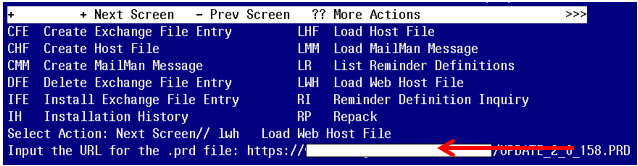 At the Select Action: prompt, enter LWH for Load Web Host File At the Input the url for the .prd file: prompt, type the following web address: https://Redacted /UPDATE_2_0_158.PRDYou should see a message at the top of your screen that the file successfully loaded.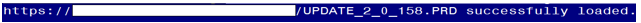 Search and locate an entry titled UPDATE_2_0_158 VA-TELE URGENT CARE NOTE in reminder exchange. 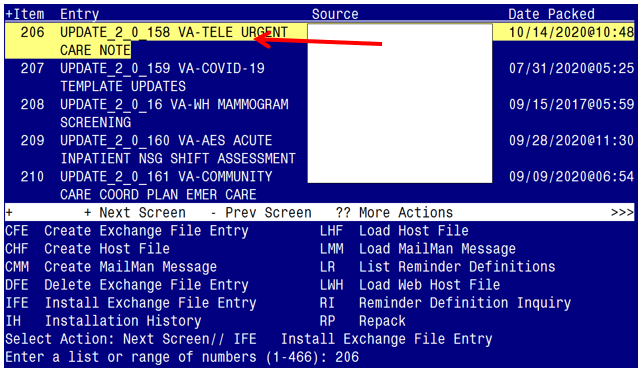 At the Select Action prompt, enter IFE for Install Exchange File Entry Enter the number that corresponds with your entry UPDATE_2_0_158 VA-TELE URGENT CARE NOTE (in this example it is entry 206. It will vary by site). The date of the exchange file should be 10/14/2020.At the Select Action prompt, type IA for Install all Components and hit enter.Select Action: Next Screen// IA   Install all Components  You will see several prompts, for all new entries you will choose I to InstallYou will be promped to install the reminder dialog component (VA-TELE URGENT CARE NOTE)You will choose to install all even though some components may have an X to indicate that they exist. 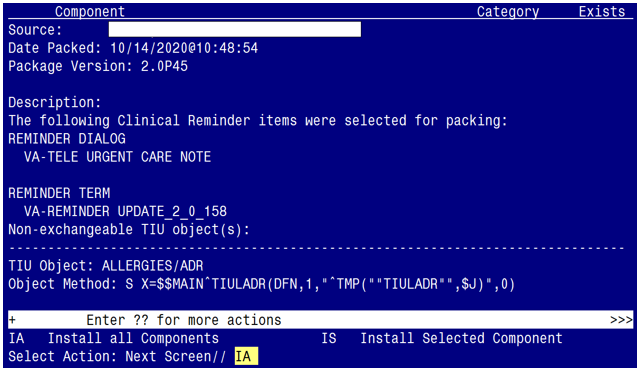 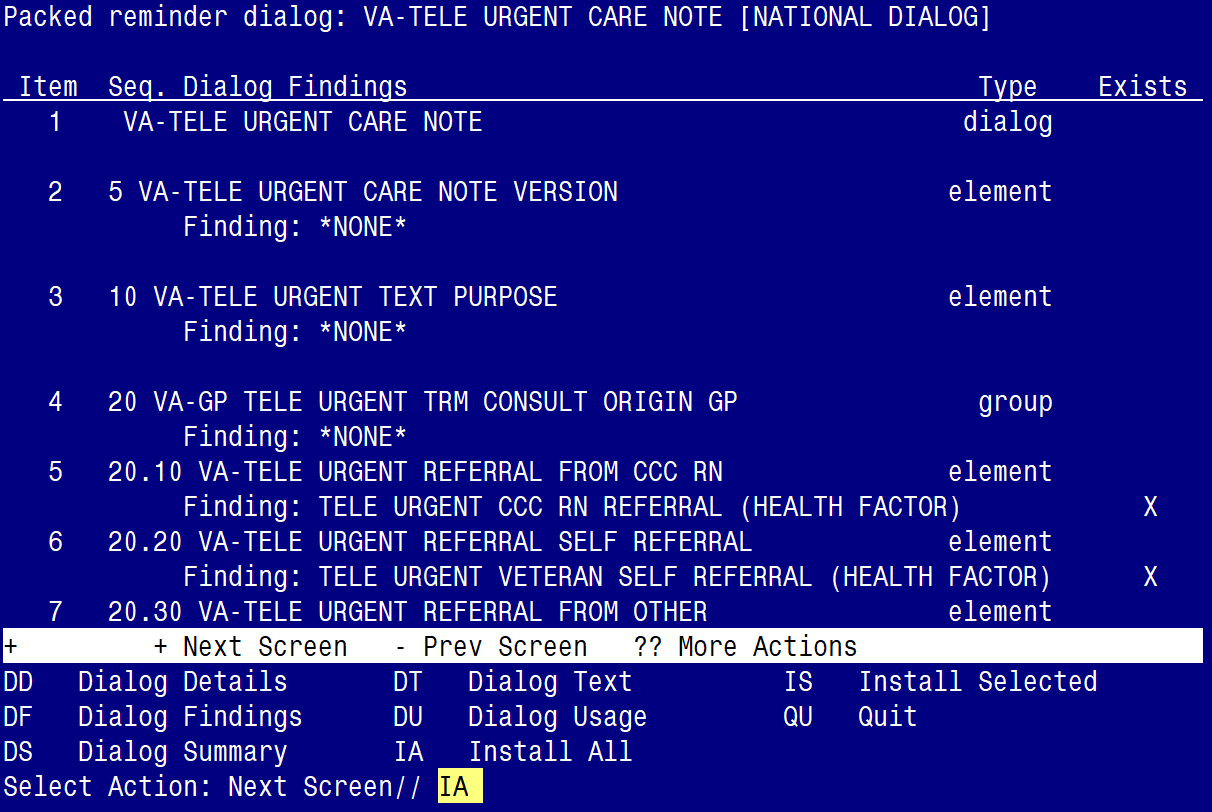 At the Select Action prompt, type IA to install the dialog – VA-TELE URGENT CARE NOTESelect Action: Next Screen// IA   Install All  Install reminder dialog and all components with no further changes: Y// Yes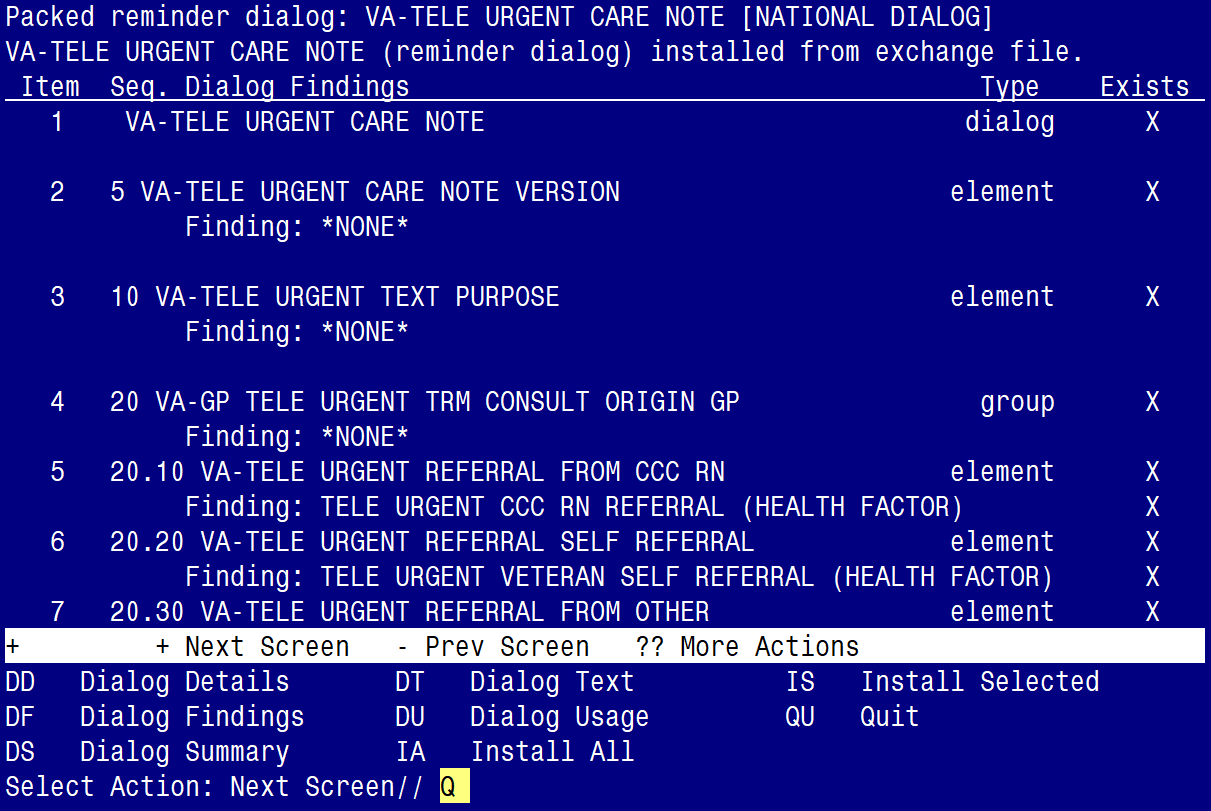 After completing this dialog install, you will type Q.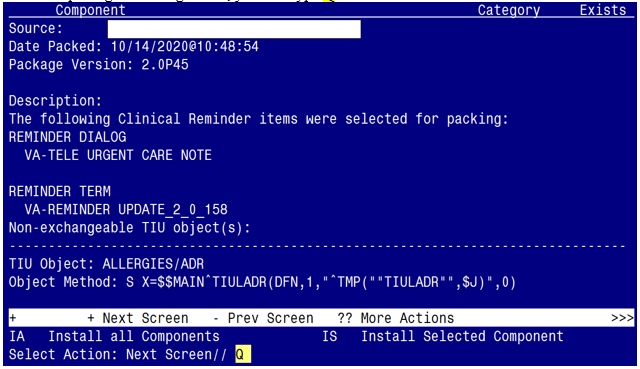 You will then be returned to this screen. At the Select Action prompt, type Q.  Install complete.Post InstallationMake the Dialogs able to be attached to a Personal/Shared template or to a progress note title.From the Reminders Manager Menu:Select Reminder Managers Menu Option: CP  CPRS Reminder Configuration   CA     Add/Edit Reminder Categories   CL     CPRS Lookup Categories   CS     CPRS Cover Sheet Reminder List   MH     Mental Health Dialogs Active   PN     Progress Note Headers   RA     Reminder GUI Resolution Active   TIU    TIU Template Reminder Dialog Parameter   DL     Default Outside Location   PT     Position Reminder Text at CursorSelect CPRS Reminder Configuration Option: TIU  TIU Template Reminder Dialog ParameterReminder Dialogs allowed as Templates may be set for the following:1   User          USR    [choose from NEW PERSON]3   Service       SRV    [choose from SERVICE/SECTION]4   Division      DIV    [choose from INSTITUTION]5   System        SYS    [SYSTEM]Enter selection: 5  Choose the appropriate number for your site.  Your site may do this by System or other levels.  The example below uses SYSTEM levelSetting Reminder Dialogs allowed as Templates for System: Select Display Sequence: ?148               VA-VETERANS CHOICE NOTE149               VA-TBI SCREENINGWhen you type a question mark above, you will see the list of #’s (with dialogs) that are already taken. Choose a number NOT on this list.  For this example, looking above I see the number 150 is not present, so I will use 150.Select Display Sequence: 150Are you adding 150 as a new Display Sequence? Yes// Y  YESDisplay Sequence: 150// <Enter>   150Clinical Reminder Dialog: VA-TELE URGENT CARE NOTEthen <enter> reminder dialog NATIONALOK? Yes// <Enter> (Yes)Setup of specific Note titleThe new note title that needs to be created is:TELE URGENT CARE PROVIDER        VHA Enterprise Standard Title: TELEHEALTH NOTENote: Comprehensive information on Creating Document Definitions can be found beginning on page 47 of the TIU/ASU Implementation GuideAssociate the reminder dialogs with the note titles in CPRSTo do this, go to Template Editor, then Document Titles, select the appropriate folder (if applicable), and choose New Template (top right-hand corner).Type in the following information:Name:  TELE URGENT CARE PROVIDER      Template Type: Reminder Dialog      Reminder Dialog: VA-TELE URGENT CARE NOTE             Next, type in the Associated Title, which in this case is TELE URGENT CARE PROVIDER andclick APPLY.  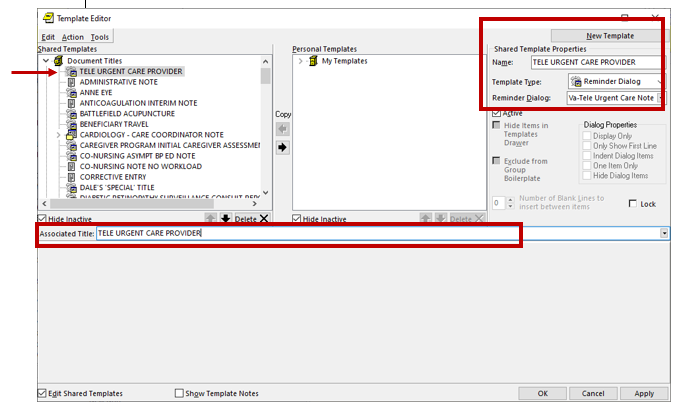 Add/Edit ELEMENTS and GROUPS to include local data objects.In the ELEMENT: VAL-TELE URGENT ALLERGIESAdd your local data object for ALLERGIES/HDRIn the ELEMENT: VAL-TELE URGENT ACTIVE MEDSAdd your local data object for ACTIVE MEDS COMBINEDIn the ELEMENT: VAL-TELE URGENT PROBLEM LISTAdd your local data object for ACTIVE PROBLEMSIn the ELEMENT: VAL-TELE URGENT DEMOGRAPHICSAdd your local data object for VETERAN’S CURRENT ADDRESSAdd your local data object for VETERAN’S PHONE NUMBERAdd your local data object for VETERAN’S EMERGENCY CONTACTOptional: Edit/Disable GROUP and ELEMENTS, if your site decides to do so:GROUP: VAL-GP TELE URGENT DISCHARGE INSTR CAREThis group can be disabled if your site/staff chooses NOT to include this group in the templateELEMENT: VAL-TELE URGENT DISCHARGE INSTRThis is a local element and the text can be edited, if your site chooses to do so, or the element can be disabled if your site/staff chooses not to have this option available for selection.In the ELEMENT: VAL-TELE URGENT UNDERSTAND CARE PLANThis is a local element and the text can be edited, if your site chooses to do so, or the element can be disabled if your site/staff chooses not to have this option available for selection.      This GROUP/ELEMENTS appears in the template as follows (see screenshot):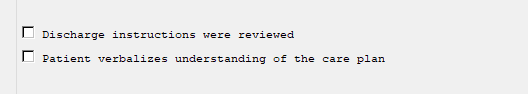 